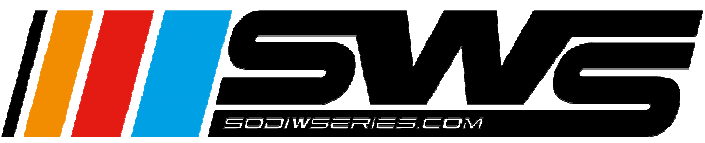 REGLAMENTOTEMPORADA 2015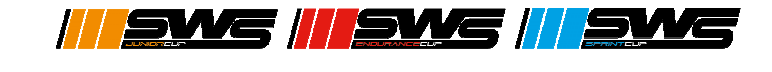 www.sodiwseries.com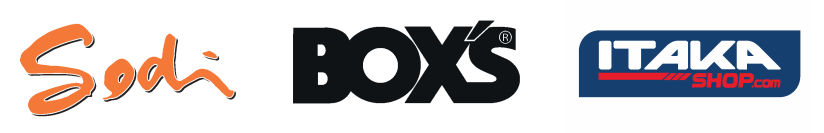 REGLAMENTO SWS 20151. DEFINICIÓN
2. CUESTIONES GENERALES Y CATEGORÍAS
Artículo 2 0.1 Categoría SPRINT CUPArtículo 2.2 Categoría ENDURANCE CUPArtículo 2.3 Categoría JUNIOR CUP
3. ORGANIZACIÓN DE LAS CARRERAS
4. CONDICIONES DE PARTICIPACIÓN
Artículo 4.1: Atribución de un número de identificación del conductor (DIN)Artículo 4.2: Normas especiales para las carreras del equipoArtículo 4.3: Equipos
5. ENTRADA A CARRERA
Artículo 5.1: Entrada a una carrera SWSArtículo 5.2: Precio de la entradaArtículo 5.3: Validez de la entrada
6. CLASIFICACIONES
Artículo 6.1: Clasificación y asignación de puntos para la categoría SPRINT CUPArtículo 6.2: Clasificación y asignación de puntos para la categoría ENDURANCE CupArtículo 6.3: Clasificación y asignación de puntos para la categoría JUNIOR CUP
7. SELECCIÓN PARA LA FINAL DEL MUNDO
Artículo 7.1: SPRINT CUPArtículo 7.2: COPA DE RESISTENCIAArtículo 7.3: JUNIOR CUPArtículo 7.4: «WILD CARD»
8. MUNDIAL FINAL SWSArtículo 8.1: Horario (no contractual)Artículo 8.2: Cuota de Participación
9. OBLIGACIONES DE LOS CONDUCTORES
10. DERECHOS DE IMAGEN
11. CAMBIO DE AUTORIDAD
ANEXO 1: Escala de PuntosANEXO 2: Selección NacionalANEXO 3: Multi Track Challenge (MTC)Preámbulo:Como fabricante líder del mundo de karts y con el fin de ayudar a desarrollar la práctica de Carreras de karts para aficionados, SODIKART, en colaboración con las Pistas SWS Asociados (PT), y organizaciones privadas (PO) han desarrollado la competencia  SODIWSERIES (SWS). DEFINICIÓNCarreras Kart es una actividad estructurada que ofrece servicios para el aficionado de carreras de karts y que está bajo la responsabilidad exclusiva del proveedor de servicios (PT o PO) y es administrado por su personal o personas que actúan bajo la responsabilidad de los mismos.El SWS es un programa de carreras recreativas de Kart organizado por el PT / PO, abierto a todos los conductores aficionados (de ahora en adelante referidos como Conductor(s)) que participan en el SWS, de todas las nacionalidades y a partir de los 7 años.Estas carreras generan diversas clasificaciones (por circuitos, naciones, ranking internacional, por edad de grupo, por el género), los conductores que entran en estas carreras deben conducir imperativamente Karts de la gama del SODIRENTAL.CUESTIONES GENERALES Y CATEGORÍASLos conductores pueden participar en tantas SWS como deseen en el PT / PO de su preferencia y en las categoría(s) de su elección.Todos los conductores comienzan con una carrera SWS y se tomaran en cuenta los puntos.Todos los conductores que participan en una carrera SWS deben haber leído este reglamento y están obligados a respetar y cumplir sin reservas las estipulaciones del presente.Las categorías de SWS son: SPRINT CUP                                                   ENDURANCE CUP      JUNIOR CUPArtículo 2.1: Categoría SPRINT CUP El SPRINT CUP combina los SPRINT de velocidad, que están abiertos a conductores individuales.Los conductores en la categoría SPRINT CUP pueden ser de 15 años cumplidos en adelante.La organización y el formato de los SPRINT de velocidad (duración, principios, etc.) son exclusivamente determinados por el PT / PO. Las carreras de SPRINT duran 10 minutos mínimos. (Entrenamientos libres y calificación no incluida).Artículo 2.2: Categoría ENDURANCE CUPEl ENDURANCE CUP combina las carreras ENDURANCE, que está abierto a equipos. Cada equipo se compone de 2 a 8 conductores máximo y un jefe de equipo que puede ser uno de los conductores. El director del equipo tiene la responsabilidad administrativa del equipo (entrada, obligaciones, etc.).Una carrera de ENDURANCE CUP no puede ser una carrera individual.Las carreras de ENDURANCE dura más de 1 hora (entrenamientos libres y las calificaciones no incluido)La organización y el formato de las carreras de ENDURANCE (duración, principios, etc.) Se determinan únicamente por el PT / PO.Un conductor que participe en una carrera de ENDURANCE CUP, debe estar afiliado al equipo antes de la carrera.Los conductores en la categoría ENDURANCE CUP deben ser mayores de 15 años.Artículo 2.3: Categoría JUNIOR CUPLos conductores en la categoría JUNIOR CUP tienen edades entre 7 y 14 años.El JUNIOR CUP combina las carreras JUNIOR, que están abiertos conductores individuales.La organización y el formato de las carreras JUNIOR (duración, principios, etc.) son exclusivamente determinado por el PT / PO.Para la categoría JUNIOR CUP, el PT / PO es libre de elegir el Sodi-Rental Kart que será utilizado, se debe tener en cuenta y cumplir, de manera obligatoria, con toda la normas de seguridad aplicables en su país.Las carreras JUNIOR CUP  tiene una duración de 8 minutos como mínimo (entrenamientos libres y calificación no incluida).3. ORGANIZACIÓN DE LAS CARRERASLas carreras SWS sólo pueden ser organizados por SWS PT / PO.El PT / PO son los únicos responsables de la seguridad, la organización, y como tal, tiene el deber de hacer cumplir la normativa aplicable en su país. Ellos son los únicos garantes de completar con éxito, la organización, la ejecución y la equidad deportiva de la carrera.Con el fin de participar en la clasificación SWS, una carrera SWS debe figurar al menos:10 Conductores SWS en la categoría SPRINT CUP6 Equipos SWS (2 a 8 conductores) en la categoría ENDURANCE CUP6 Conductores SWS en la categoría JUNIOR CUPPara la clasificación anual de SWS, el número de mejores resultados por categoría será:	Los 8 mejores resultados por conductor en la  SPRINT CUP.Los 8 mejores resultados en los equipos en la ENDURANCE CUPLos 8 mejores resultados por conductor en el JUNIOR CUPNota: cada PT / PO debe organizar al menos 9 carreras SWS por año (de cualquier categoría).Un PT / PO puede organizar máximo 4 carreras por día.Las fechas de las carreras SWS se publican y actualizan directamente por el PT / PO en el sitio web www.sodiwseries.com y al menos 3 días antes de las carreras. Los conductores que deseen entrar en las carreras SWS deben cumplir con las condiciones de participación (artículo 4.1) y con el procedimiento de entrada (artículo 5.3) establecido en este documento. Durante una carrera, la única autoridad con el poder de hacer cumplir el presente Reglamento será la organización de PT / PO.  4. CONDICIONES DE PARTICIPACIÓNCualquier competidor que desee participar en una carrera SWS debe OBLIGATORIAMENTE y PREVIAMENTE obtener su número de Identificación de conductor (DIN).Este es un pre-requisito esencial tanto para participar en la carrera como para aparecer en los distintos rankings de SWS.Artículo 4.1: Atribución de un número de identificación del conductor (DIN)Todas las personas que llevan un DIN se consideran SWS Drivers. Un competidor SWS puede ser una Conductor (SPRINT CUP / JUNIOR CUP) y / o un equipo (ENDURANCE CUP).Para un equipo, todos los conductores de sus partes deben obtener IMPERATIVAMENTE y PREVIAMENTE un DIN individual antes del inicio de la carrera de SWS.Para obtener un DIN, el participante deberá registrarse en el sitio web www.sodiwseries.com(Sección de registro).Una vez asignado el DIN es válido para todas las carreras certificadas SWS, y todas las Categorías propuestas en el cumplimiento de las bases de este Reglamento.El DIN permitirá al conductor acumular puntos para los diversos SWS rankings para cada carrera SWS en las que ha participado.Durante la creación de su cuenta, el conductor debe utilizar su propia dirección de correo electrónico. Este correo electrónico debe ser válido para que se haga efectiva la cuenta.Artículo 4.2: Normas especiales para las carreras del equipoNingún equipo puede reclamar una clasificación en dos carreras que hayan sido corridas simultáneamente en dos PT / PO diferentes. La composición del equipo no se puede cambiar una vez que las inscripciones están cerradas.Cada Equipo deberá tener un único nombre definitivo el 31 de diciembre del 2014 (que deberá mantener, asumiendo que clasifica, hasta la final anual). Este nombre de equipo no podrá, en ningún caso, ser dañino, vulgar, considerarse un ilustro, violar en cualquier forma los derechos de un tercero, causar ofensa a los demás o poner en peligro el orden público. SODIKART se reserva el derecho de exigir al conductor responsable cambiar el nombre de su equipoINMEDIATAMENTE si cae dentro de las definiciones mencionadas, el equipo y todos sus conductores quedarán desclasificados de las carreras SWS sin previo aviso ni posible discusión. El PT puede prestar el equipo a los conductores (cascos, trajes, etc.) según su disponibilidad.Artículo 4.3: EquiposCada PT/PO podrá solicitar a los equipos utilizar el equipo de seguridad según la normativa aplicable en el país de la PT/PO. Los conductores y equipos son responsables del cumplimiento de este Reglamento con el fin de participar bajo el consentimiento de las carreras SWS. 5. ENTRAR EN UNA CARRERAArtículo 5.1: Entrada a una carrera SWSUna vez que el participante tiene un número de identificación del conductor (Art. 4.1), el conductor o el equipo pueden entrar las carreras de su elección, ya sea en el sitio web www.sodiwseries.com o directamente con la organización PT / PO.Artículo 5.2: Precio de la entradaLos derechos de inscripción serán pagados directamente a la organización de PT / PO de acuerdo con los métodos específicos para cada una de las carreras. Sólo el organizador PT / PO puede determinar la cuota de inscripción de la carrera SWS.Artículo 5.3: Validez de la entradaLa entrada se confirma una vez que los trámites administrativos se hayan completado. La formalización de los trámites se realiza en la fecha determinada por el PT / PO. Durante la administración, el registro de los participantes debe ser individual:- Presentar prueba de identidad- Comunicar su DIN  6. CLASIFICACIONESEl  organizador PT/PO es responsable de la clasificación de cada carrera organizada y por en el plazo de 10 días subir los resultados en la página web www.sodiwseries.com. La política de asignación de puntos se determina con base en el método especificado en el anexo 1 de este reglamento.Artículo 6.1: Clasificación y asignación de puntos para la categoría SPRINT CUPPara la categoría SPRINT CUP, las distintas clasificaciones se determinan mediante la acumulación de la los puntos anotados por el conductor desde el 1 de enero hasta el 31 de diciembre de 2015.El 31 de diciembre de 2015, el piloto con más puntos gana el International Leisure Ranking para la categoría SPRINT CUP. El ranking SPRINT CUP también incluye 3 Sub-rangos por pista (General Ranking), por Nación (General Rankings) e internacional (General Ranking, Ranking de mujeres, Ranking por edad), así como sub-clasificaciones intermedias que permiten  recompensar a un gran número de conductores (hombres, mujeres, por grupos de edad).La clasificación por grupos de edad cuenta con 3 grupos de edad: los 15-25 años, 26-39 años y 40 años en adelante. El año de nacimiento se tiene en cuenta para la asignación de los participantes en los grupos de edad.En caso de empate, el 31 de diciembre de 2015, los conductores se clasificarán en función de su número de victorias. Si todavía hay un empate, los conductores se clasificarán en función de su número de clasificaciones del segundo lugar y así sucesivamente hasta que ya no es un empate.Artículo 6.2: Clasificación y asignación de puntos para la categoría ENDURANCE CUPPara las categorías ENDURANCE CUP, las distintas clasificaciones se determinan mediante la acumulación de puntos anotados por el conductor desde el 1 de enero hasta el 31 de diciembre de 2015. El 31 de diciembre de 2015, el equipo con más puntos gana el International LeisureRanking para el Categoría ENDURANCE CUP.En caso de empate, el 31 de diciembre de cada año, los ganadores serán el equipo con más victorias. Si todavía hay empate, el ganador será el equipo con más segundos lugar en ranking y así sucesivamente hasta que ya no es un empate.La clasificación de ENDURANCE CUP trabaja con 3 sub-clasificación por pista, por Nación e internacional.Artículo 6.3: Clasificación y asignación de puntos para la categoría JUNIOR CUPPara la categoría JUNIOR CUP, las distintas clasificaciones se determinan mediante la acumulación los puntos obtenidos por el conductor desde el 1 de enero hasta el 31 de diciembre de 2015. El 31 de diciembre de 2015, el piloto con más puntos gana la Clasificación Internacional de la categoría JUNIOR CUP. Cada PT / PO es libre de determinar el límite de edad para los competidores, este grupo de edad es de 7 a 14 años, para las carreras JUNIOR CUP.En caso de empate, el 31 de diciembre de cada año, los conductores se clasificarán en función de su número de victorias. Si todavía hay un empate, los conductores se clasificarán en función de su número de segundos lugares en el ranking y así sucesivamente hasta que ya no es un empate.El JUNIOR CUP  cuenta con 3 sub-clasificación: por pista, por Nación e Internacional.  7. SELECCIÓN DE LOS FINALES DEL MUNDO SODIPara todas las carreras SWS, las distintas clasificaciones se finalizados el 31 de diciembre de 2015 a la medianoche (hora de Francia). Un conductor que clasifique para la gran final de la carrera SPRINT y simultáneamente califique con su equipo para la carrera de ENDURANCE, no se le permitirá participar en las dos carreras. Es decisión del conductor seleccionar en qué categoría quiere conducir durante la Gran Final, SPRINT o ENDURACE.Por la Copa Sprint, la categoría de la Clasificación Internacional para Aficionados permite al conductor con la mayor cantidad de puntos en el sub-ranking internacional, calificar para el SODI MUNDO FINALES. También se harán una selección nacional para calificar los mejores competidores de cada país.En esta categoría los siguientes competidores serán calificados para la final SODI MUNDO:- Los 10 primeros competidores internacionales- Los 3 primeros competidores internacionales en la categoría femenina- Los primeros competidores internacionales por grupo de edad (15-25, 26-39, 40 en adelante).- Y los primeros competidores nacionales de cada país representado por una o más SWS pista(s) que organizan carreras de velocidad, dentro de un límite global de 44 conductores (véase el anexo 2. Número de conductores seleccionados para la final mundial se puede modificar)Artículo 7.2: ENDURANCE CUPEn esta categoría los siguientes competidores serán calificados para la final SODI MUNDO:- Los 10 primeros equipos internacionales.- Y los primeros equipos de cada país representado por una o más pistas SWS (s) que organiza carreras de resistencia dentro de un límite global de 25 equipos. (La selección se hace a función del número total de puntos, véase el anexo 2. Número de equipos seleccionados para la final mundial puede ser modificado).Importante: el líder del equipo será responsable de seleccionar 3 (mínimo) a 4 (máximo)Conductores para representar al equipo clasificado para la Final Mundial. Con el fin de participar en la Final Mundial, los pilotos designados deberán haber participado en por lo menos 3 SWS Carreras de ENDURANCE en el equipo acrodado.Artículo 7.3: JUNIOR CUPEn esta categoría los siguientes competidores serán calificados para la final SODI MUNDO:- Los 8 primeros 11 a 14 años de edad competidores de la clasificación internacional.- Y los 2 primeros 11 -14 años de edad competidores del ranking internacional de la Mujer.- Y el primero de 11 a 14 años de edad competidores nacionales para representado por una o más pista (s) que organizan carreras JUNIOR dentro de un límite global de 10 conductores. (Véase el anexo 2. Número de conductores seleccionados para la final mundial se puede modificar)Artículo 7.4: WILD CARDSODIKART se reserva la posibilidad, sin compromiso, para asignar adicional "TARJETAS SALVAJES" (= Rankings ofrecen gratuitamente por Sodikart) para determinados conductores o equipos que les permitan participar en la Final Internacional.   8. FINAL SODI MUNDOLas finales SODI mundo se reunirán los mejores SPRINT / Drivers JUNIOR y la mejor RESISTENCIA equipos clasificados en 31 de diciembre 2015 durante dos días. Se llevará a cabo sobre la segundo semestre de 2016 en una pista aún por determinar.Artículo 8.1: programa "Tipo" (no contractual)- SPRINT / Drivers JUNIOR: Práctica libre, heats con tiempo, cantidad de heats, Finales, Podio y entrega de premios- Equipos de ENDURANCE: Los entrenamientos libres, heats con tiempo, Endurance Race (formato para ser determinado), Podio y entrega de premios.Artículo 8.2: Cuota de ParticipaciónPara los pilotos y equipos clasificados a la Final Internacional,  la cuota de participación incluye los servicios a la  Final Internacional solicitados. Si un conductor cualificado oEquipo no puede o no desea participar en las SODI MUNDO final, el próximo conductor oEquipo de la misma clasificación en su categoría se seleccionará automáticamente.   9. OBLIGACIÓN DE LOS CONDUCTORESEl SWS son carreras de aficionados de KART, abiertas a todos los competidores, para que los pilotos y equipos que se comporten de acuerdo a los valores de la honestidad, el espíritu deportivo y el respeto mutuo. En este sentido, será responsabilidad del SODIKART y el Socio Pistas de rechazar o excluir, en cualquier momento, cualquier conductor o equipo cuya actitud le puede hacer daño el espíritu y la imagen de la SWS.   10. DROITS D'IMAGENLos participantes (Socios de pista, organización privada y conductores) entregarse irrevocablemente a SODIKART todos los derechos relativos a la utilización de sus imágenes y vídeos durante su participaciones a un evento SWS. Las imágenes pueden ser utilizadas en todos los soportes, fotografías, prensa, televisión, vídeo, Internet, DVD, cine, informe sobre el evento y sin financiera o consideración material que se concedió a persona alguna sin límite en el tiempo.   11. CAMBIO DE AUTORIDADPara garantizar la mejora continua de la organización de la SWS, SODIKART reserva el derecho a modificar el presente Reglamento, sin previo aviso y en cualquier momento, sin dar la derecha a pilotos, equipos y PT / PO para disputar el motivo de la misma. El Reglamento modificado después ser cargado inmediatamente en el sitio web SWS. Esta versión del Reglamento es la versión: V2014.1.0ANEXOS EN LAS PÁGINAS SIGUIENTESAnexo 1: Escala de clasificaciónLa escala de puntos ha sido creada de acuerdo a una regla logarítmica que principalmente tiene en cuenta la puntuación en la carrera, pero también el número de participantes (ver más abajo).  El número de participantes en una carrera se define por las sesiones de entrenamientos cronometrados.El ganador de cada carrera (SPRINT / ENDURANCE / JUNIOR) marcará automáticamente 1000 puntos + el número de participantes registrados (por ejemplo, el ganador de una carrera con 30 competidores = 1.030 puntos para el primero) dentro del límite máximo de 1.036 puntos.El último en terminar en cada carrera (SPRINT / ENDURANCE / JUNIOR) siempre anotar el de puntos equivalente al número de participantes registrados (por ejemplo, 30 registrados para entrenamientos cronometrados = 30 puntos para el participante terminar último en la carrera). Para las carreras incluyendo más de 36 conductores, los conductores puesto 37, 38, etc, anotará 36 puntos. Ir a la sección www.sodiwseries.com, "Puntos> Simulación", para calcular sus propios puntos rápidamente.Ejemplo Escala de Ranking15 conductores(Sprint / Endurance/Junior)Ejemplo Escala Clasificación30 Equipos(Sprint / Endurance/Junior)ANEXO 2: SELECCIÓN NACIONALSODI FINAL MUNDIAL selección por ranking nacionalTodo el SWS PT / PO en el mismo país son parte de una clasificación denominada clasificación SWS Nacional.Dependiendo de los países, un ranking nacional SWS puede incluir una o más pistas y pistas desde el 1 de enero hasta el 31 de diciembre de cada año. Un ranking nacional debe registrarse al menos 3 carreras por categoría sean válidas para el SODI Finales Mundiales de Selección.Categoría SPRINT CUPEn la categoría SPRINT CUP, se seleccionará un número máximo de 44 conductores para participar en la Gran Final Internacional. Con el fin de ser seleccionado, un conductor debe ejecutar 3 carreras en su pista de afiliados. El primer conductor de cada ranking nacional SPRINT estará capacitado para participar en el SODI Finales Mundiales, incluyendo 44 pilotos de 44 países diferentes.- Si no se llega a un total de 44 países diferentes, se redistribuirán las posiciones restantes a los demás países participantes sobre la base de un sistema proporcional: el número de posiciones para la Gran Final asignado a un país es proporcional a su número de pistas y conductores. Dentro de un mismo país, el número máximo de controlador seleccionado no puede ser superior a 10 conductores.- Si es necesario, el sistema pro rata determinar las redistribuciones se llevará a cabo en31 de agosto de cada año. Cada país lo tanto, se informó de que el número total de posiciones que tiene ha asignado.- Si los conductores están calificados para la final mundial basadas tanto en el Ranking Nacional y la Clasificación Internacional, sólo se tomará la calificación internacional en cuenta. Su posiciones no utilizables serán automáticamente redistribuidos a los próximos controladores en el la Clasificación Nacional.Categoría ENDURANCE CUPEn la categoría ENDURANCE CIP, un número máximo de 25 equipos serán seleccionados para participar en las SODI MUNDO FINALES.Con el fin de ser seleccionado, un equipo debe ejecutar 3 carreras en su pista de afiliados.El mejor equipo de cada ranking nacional ENDURANCE estará capacitado para participar en elFinales Mundiales, incluyendo 25 equipos de 25 países diferentes.- Si no se llega a un total de 25 países diferentes, los puestos restantes se redistribuirán a los demás países participantes sobre la base de un sistema proporcional: el número de posiciones para la Gran Final asignado a un país es proporcional a su número de pistas y equipos. Dentro de un mismo país, el número máximo de equipos seleccionados no puede exceder de 7 equipos.- Si es necesario, el sistema pro rata determinar las redistribuciones se llevará a cabo en31 de agosto de cada año. Categoría JUNIOR CUPEn la categoría JUNIOR CUP, se seleccionará un número máximo de 10 pilotos para participar en la final mundial.Con el fin de ser seleccionado, un conductor debe ejecutar 3 carreras en su pista de afiliados.El conductor primero de cada clasificación nacional junior estará capacitado para participar en la Final Mundial, incluyendo 10 pilotos de 10 países diferentes.- Si no se llega a un total de 10 países diferentes, los puestos restantes se redistribuirán a los demás países participantes sobre la base de un sistema proporcional: el número de posiciones para la Final Mundial asignados a un país es proporcional a su número de pistas y conductores.- Si es necesario, el sistema pro rata determinar las redistribuciones se llevará a cabo en31 de agosto de cada año. Cada país lo tanto, se informó de que el número total de posiciones asignado.- Si los conductores están calificados para la Gran Final basada tanto en el Ranking Nacional y laClasificación Internacional, sólo se tomará la calificación internacional en cuenta. Así, su posiciones no utilizables serán automáticamente redistribuidos a los próximos controladores en el nacional rango.ANEXO 3: RETOS MULTI PISTASDel 1 de enero al 31 de diciembre de cada año, Socio Tracks (PT) y las organizaciones privadas (OP) puede, entre ellos, organizar «Multi Track Desafíos», en adelante MTC.Se requiere un mínimo de 2 PT o 2 PO para la creación de un MTC. El máximo número de PT / PO es de 4 por MTC. Las pistas asociadas y la organización privada puede organizar junto MTC pero 2 diferentes pistas mínimo se les pide que válida la MTC.Una de varias pistas desafío puede regional, nacional o internacional.Un MTC debe estar compuesto con 4 carreras mínimas y máxima 8, para compartir, por igual o no, entre cada PT / PO. Cada PT / PO de un MTC debe ABSOLUTAMENTE organizar al menos 1 la raza.Una clasificación especial estará disponible en el sitio web Sodi Serie Mundial. Las clasificaciones MTC no debe considerarse como un criterio para la SODI Finales Mundiales de Selección.PISTANACIÓNINTERNACIONALRanking GeneralRanking GeneralRanking GeneralRanking mujeresRanking por edadPISTANACIÓNINTERNACIONALRanking GeneralRanking GeneralRanking GeneralRanking mujeresRanking por edad(7-10/11-14)RangNbre points110152759360945035421635372968247920410165111301297136814401515RangNbre Rang110302826370746225557650374588419938410353113251229913276142541523416215171971818019164201492113522121231082496258426722761285029403030